招聘岗位、要求、考核方式和工资福利待遇（一）面向社会公开招聘编外医师5名，工资福利待遇和同等条件编内人员享受同等待遇，同工同酬，同等条件下报考我院的编内人员，若达到录用条件优先录用。考核方式：综合素质面试综合素质面试成绩满分为100分，设75分为最低控制线，达不到最低分数控制线的人员，不予录用。招聘岗位和要求见表1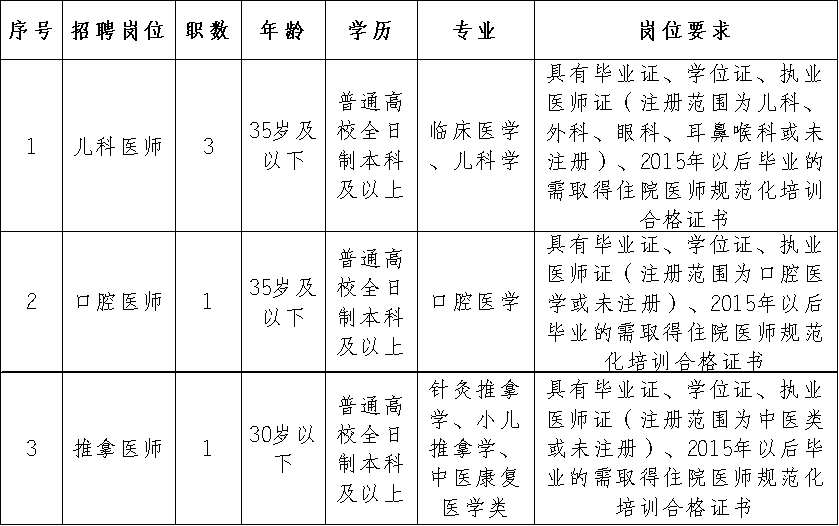 （二）面向参加我院2020年就业见习培训且至发布招聘公告之日还在岗培训的见习生，招聘21名编外人员，工资福利待遇按照我院编外人员标准执行。考核方式：综合素质面试综合素质面试成绩满分为100分，设75分为最低控制线，达不到最低分数控制线的人员，不予录用。招聘岗位和要求见表2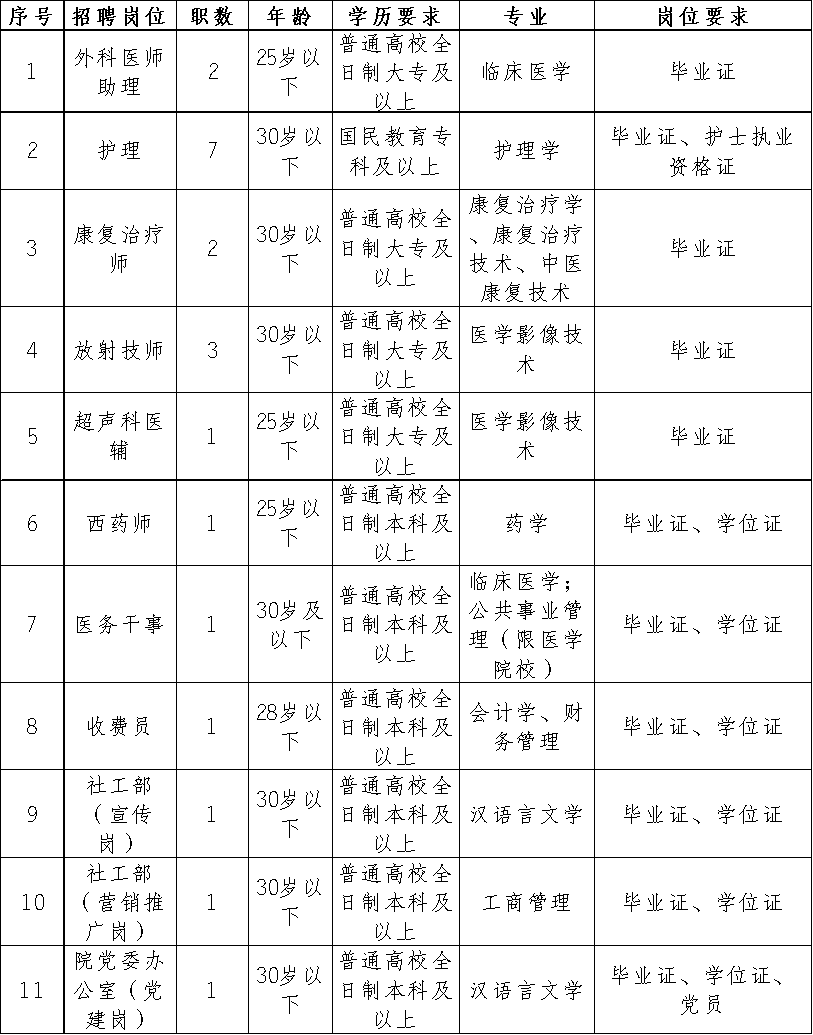 （三）面向社会公开招聘编外人员24名，工资福利待遇按照我院编外人员标准执行。考核方式：笔试+综合素质面试综合成绩=笔试（50%）+综合素质面试（50%）笔试成绩满分100分，按成绩从高分到低分排名，以1:2的比例进入综合素质面试，综合素质面试满分100分，设置分数合格线75分，低于75分者不予录用（单项否决）。按“笔试（占50%）+综合素质面试（占50%）”的结构汇算综合成绩，从高分到低分排名，确定进入体检人员名单。招聘岗位和要求见表3序号招聘岗位职数年龄学历要求专业岗位要求其他要求1手术室护理130岁以下国民教育本科及以上护理学毕业证、护士执业资格证手术室工作经验（提供合同证明）作为面试加分项2护理A岗330岁以下普通高校全日制本科及以上护理学毕业证、学位证、护士执业资格证3护理B岗330岁以下国民教育本科及以上护理学毕业证、护士执业资格证4护理C430岁以下普通高校全日制专科以上护理学毕业证、护士执业资格证5儿童测查师124岁及以下普通高校全日制本科及以上教育心理学毕业证、学位证学习教育及心理6眼耳鼻喉科医师助理130岁以下普通高校全日制大专及以上临床医学毕业证具有执业医师资格证或助理医师资格证可作为面试加分项7眼耳鼻喉科技师130岁以下普通高校全日制大专及以上眼视光技术、眼视光学毕业证必须具有1年以上验光工作经验（提供合同证明）8检验师A岗130岁以下普通高校全日制研究生及以上临床医学检验，医学检验技术，生物化学与分子生物学毕业证、学位证有SCI论文可作为面试加分项，分子生物学方向9检验师B岗130岁以下国民教育本科及以上医学检验、医学检验技术毕业证具有临床基因扩增检验实验室技术人员培训合格证，作为面试加分项10医务干事125岁以下普通高校全日制大专及以上临床医学毕业证11感控专员130岁以下普通高校全日制本科及以上预防医学毕业证、学位证应届毕业生12信息管理A岗130岁及以下普通高校全日制本科及以上计算机科学与技术、医学信息工程、计算机技术、软件工程、网络工程毕业证、学位证1、毕业时间：2018-2020年；
2、CET4  425分以上优先（提供成绩单作为面试加分项）
3、有计算机类相关证书优先（提供证书作为面试加分项）13信息管理B岗130岁及以下普通高校全日制本科及以上医学信息工程毕业证、学位证、全国计算机等级考试二级或以上证书1、毕业时间：2018-2020年；
2、必须具有三甲医院信息系统开发维护两年及以上从业经验（提供相关合同证明）14设备管理128岁以下普通高校全日制本科及以上生物医学工程、自动化、医疗器械工程毕业证、学位证15办公室文秘128岁以下普通高校全日制本科及以上汉语言文学、汉语言文字学、文秘毕业证、学位证16收费员128岁以下普通高校全日制本科及以上会计学、财务管理毕业证、学位证有初级资格证可作为面试加分项17院党委办干事（审计岗）130岁以下普通高校全日制本科及以上经济学、审计学、会计与审计等相关专业毕业证、学位证中共正式党员、具有会计、审计等相关资格证书可作为面试加分项